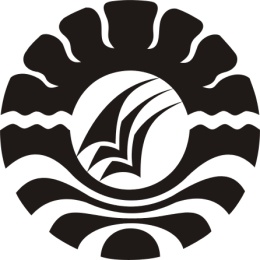 PENGEMBANGAN KEMAMPUAN BERBICARA ANAK MELALUI PENERAPAN METODE BERCAKAP-CAKAP DI TAMANKANAK-KANAKAISYIYAH BUSTANUL ATHFALMASAMBA KABUPATEN LUWU UTARASKRIPSIDiajukan Untuk Memenuhi Sebagian Persyaratan Guna Memperoleh Gelar Sarjana Pendidikan Pada Program Studi Pendidikan Anak Usia DiniStrata Satu Fakultas Ilmu PendidikanUnivrsitas Negeri MakassarOleh:FITRIANINIM. 074904495PROGRAM STUDI PENDIDIKAN GURU PENDIDIKANANAK USIA DINI FAKULTAS ILMU PENDIDIKANUNIVERSITAS NEGERI MAKASSAR2013PERSETUJUAN PEMBIMBING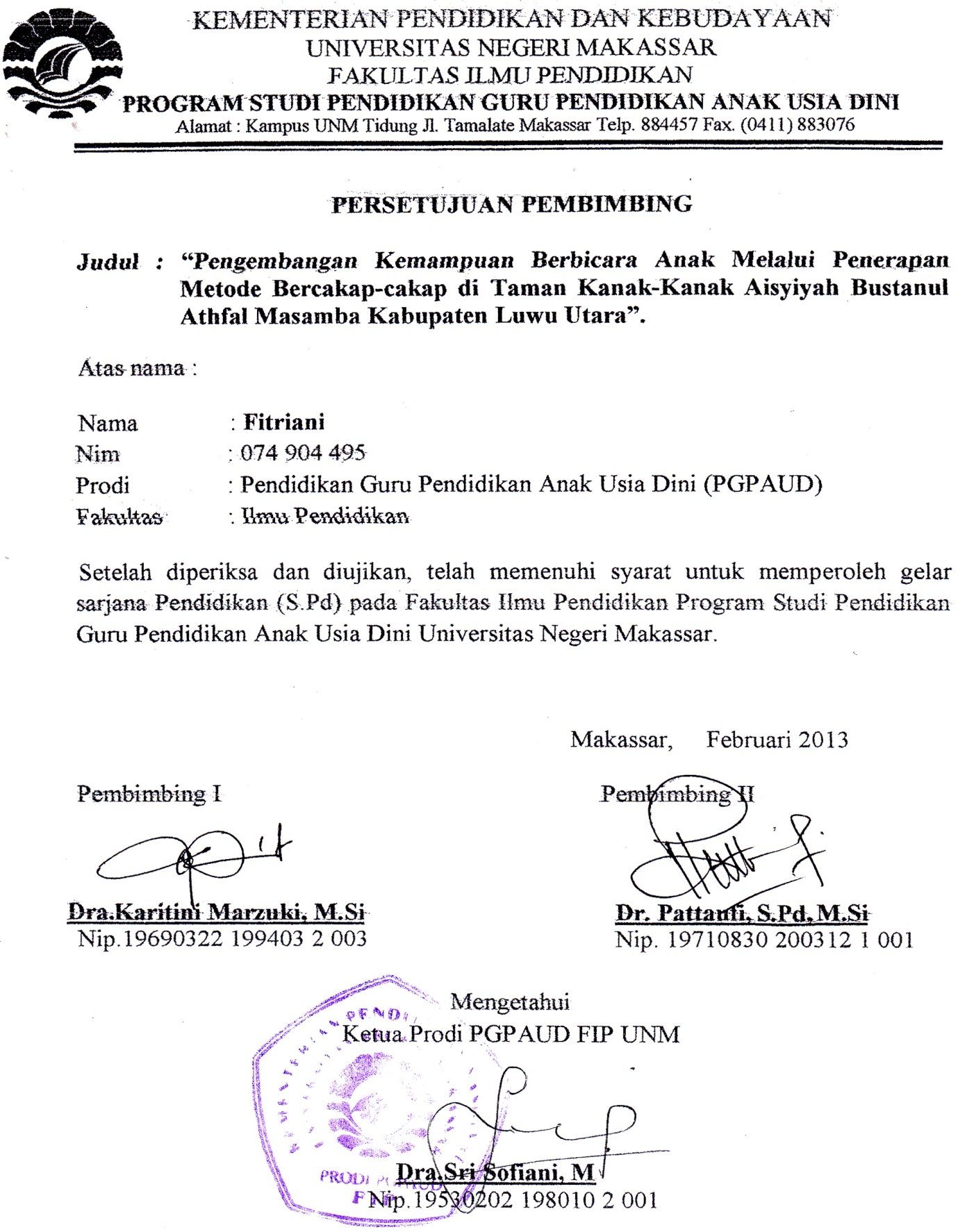 Skripsidenganjudul:PengembanganKemampuanBerbicaraAnakMelaluiPenerapanMetodeBercakap-Cakap Di Taman Kanak-KanakAisyiyahBustanulAthfalMasambaKabupatenLuwu UtaraAtasnama:Nama	:	FITRIANINIM	: 	074904495Program Studi	: 	Pendidikan Guru PendidikanAnakUsiaDiniFakultas	: 	IlmuPendidikanSetelahdiperiksadanditeliti, telahmemenuhisyaratuntukdiujiankan.Makassar,    Februari 2013DisetujuiOleh,Pembimbing I	Pembimbing IIDra.KartiniMarzuki, M.Si.	Dr. Pattaufi, M.Si.NIP. 19690322 199403 2003	NIP. 19710830200312 1 001Mengetahui,Ketua Prodi PGPAUD FIP UNMDra. Sri Sofiani, M.Pd.NIP. 19530202 198010 2001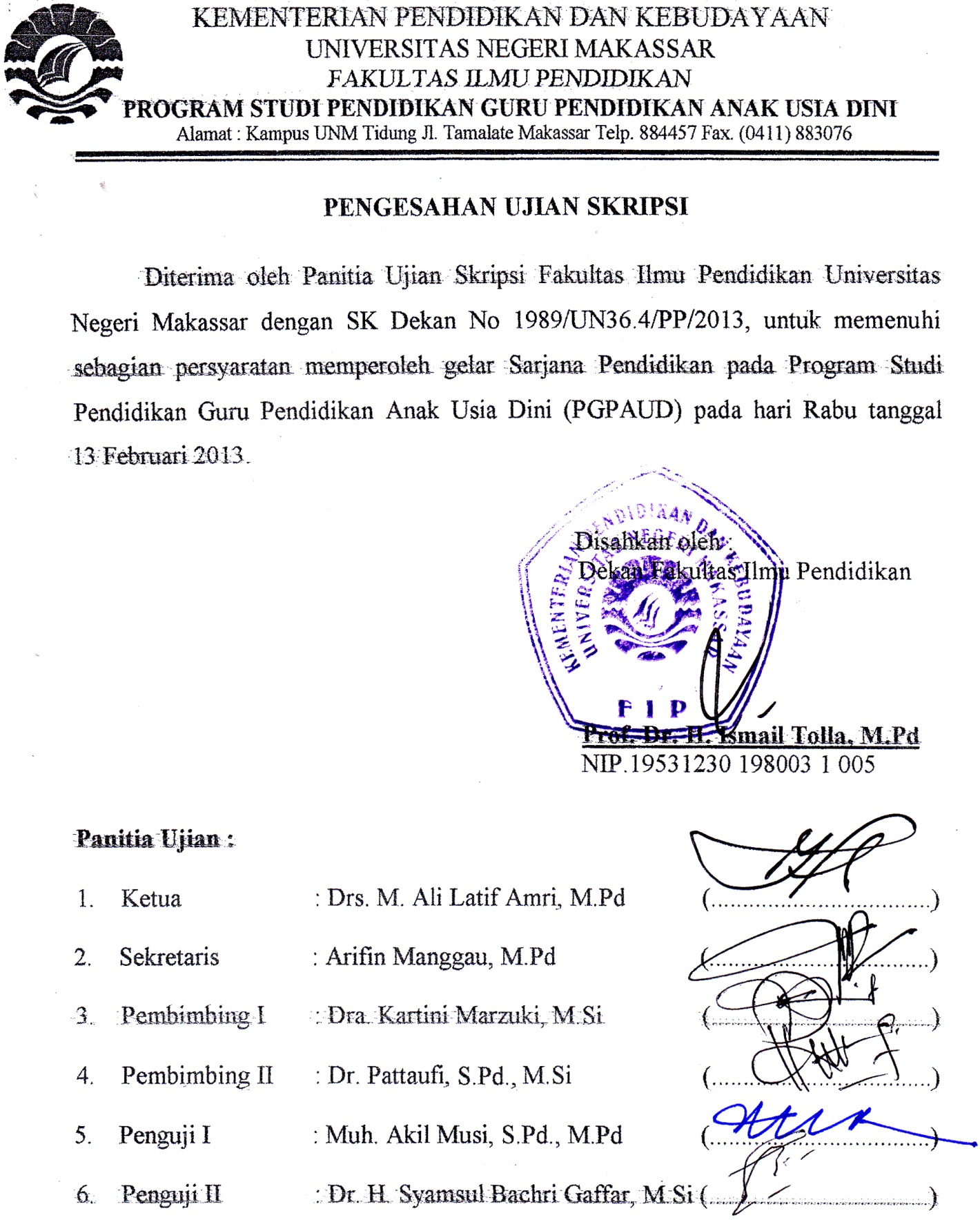 PERNYATAAN KEASLIAN SKRIPSISaya yang bertanda tangan di bawah ini:Nama	:	FITRIANINim	: 	074904495Program Studi	:	Pendidikan Guru Pendidikan Anak Usia Dini (PGPAUD)Judul Skripsi	:	Pengembangan Kemampuan Berbicara Anak Melalui Penerapan Metode Bercakap-Cakap Di Taman Kanak-Kanak Aisyiyah Bustanul Athfal Masamba Kabupaten Luwu UtaraMenyatakan dengan sebenarnya bahwa skripsi yang saya tulis ini benar merupakan hasil karya saya sendiri dan bukan merupakan pengambilalian tulisan atau pikiran orang lain yang saya akui sebagai hasil tulisan atau pikiran sendiri.Apabila dikemudian hari terbukti atau dapat dibuktikan bahwa skripsi ini hasil jiplakan, maka saya bersedia menerima sanksi atas perbuatan tersebut sesuai ketentuan yang berlaku.Makassar, 02 Februari 2013Yang membuat pernyataanFITRIANIMOTTOJadilah seperti karang di lautan yang kuat dihantam ombak dan kerjakanlah hal yang bermanfaat untuk diri sendiri dan orang lain, karena hidup hanyalah sekali.Karya ini kuperuntukkan bagi kedua orang tua, untuksaudara-saudarakutercinta yang senantiasa memberikanmotivasi dan mendoakan serta teman-temankuyang selalu setiamenemanikuABSTRAKFITRIANI, 2013. Pengembangan Kemampuan Berbicara Anak Melalui Penerapan Metode Bercakap-cakap di Taman Kanak-kanak. Aisyiyah Bustanul Athfal Masamba Kabupaten Luwu Utara. Skripsi. Dibimbing oleh Dra. Kartini Marzuki, M.Si. dan  Dr. Pattaufi, M.Si Program Studi Pendidikan Guru Pendidikan Anak Usia Dini. Fakultas Ilmu Pendidikan. Universitas Negeri Makassar.Rumusan masalah dalam penelitian ini adalah bagaimanakah penerapan metode bercakap-cakap dalam meningkatkan kemampuan berbicara anak di Taman Kanak-kanak Aisyiyah Bustanul Athfal Masamba Kabupaten Luwu Utara.Tujuan penelitian ini untuk mengetahui penerapan metode bercakap-cakap dalam meningkatkan kemampuan berbicara anak di Taman Kanak-kanak Asyiyah Bustanul Athfal Masamba. Pendekatan dalam penelitian ini adalah pendekatan kualitatif dan jenis penelitian ini menggunakan penelitian tindakan kelas (PTK). Fokus penelitian adalah penerapan metode bercakap-cakap dan kemampuan berbicara anak. Subjek penelitian adalah 15 anak pada kelompok B2 dan seorang guru.Teknik pengumpulan data yang digunakan yaitu observasi dan dokumentasi.Teknik analisis data yang digunakan adalah teknik deskriptif. Hasil penelitian menunjukkan bahwa pengembangan kemampuanberbicara pada anak meningkat melalui penerapan metode bercakap-cakap di mana anak dapat menjawab pertanyaan mengapa dan menjawab pertanyaan secara sederhana. Dari hasil penelitian tersebut maka dapat disimpulkan bahwa penerapan metode bercakap-cakap dapat meningkatkan kemampuan berbicara anak di Taman Kanak-kanak Aisyiyah Bustanul Athfal Masamba Kabupaten Luwu Utara.PRAKATAPuji syukur dipanjatkan kehadirat Tuhan Yang Maha Kuasa, karena berkat rahmat serta hidayahNyalah, sehingga skiripsi yang berjudul “Pengembangan Kemampuan Berbicara Anak Melalui Penerapan Metode Bercakap-cakap di Taman Kanak-kanak Aisyiyah Bustanul Athfal Masamba Kabupaten Luwu Utara”, dapat diselesaikan. Penulisan ini dimaksudkan untuk memenuhi salah satu persyaratan guna memperoleh sebutan Sarjana Pendidikan dan menyelesaikan studi Program Pendidikan Guru Pendidikan Anak Usia Dini pada Fakultas Ilmu Pendidikan Universitas Negeri Makassar.Dalam penulisan skripsi ini, penulis banyak mendapat bantuan dari berbagai pihak, baik materil maupun bersifat moril. Untuk itu, saya mengucapkanterima kasih yang mendalam kepada Dra. Kartini Marzuki, M.Si. selaku dosen pembimbing I dan Dr. Pattaufi, M.Si sebagai dosen pembimbing II yang telah memberikan bimbingan dan motivasi selama penyusunan skripsi ini. Selanjutnya terima kasih juga kami haturkan kepada:Prof. Dr. H. Arismunandar, M.Pd. selaku Rektor Universitas Negeri Makassar, yang telah memberi peluang untuk mengikuti proses perkuliahan pada program studi Pendidikan Guru Pendidikan Anak Usia Dini (PGPAUD) Fakultas Ilmu Pendidikan UNM.Prof. Dr. H. Ismail Tolla,M.Pd selaku Dekan pada Fakultas Ilmu Pendidikan Universitas Negeri Makassar yang telah memberikan dorongan, kebijakan dan nasehatnya sehingga penulis dapat menyelesaikan skripsi ini dengan baik.Dra. Sri Sofiani, M.Pd. selaku ketua Program Studi Pendidikan Guru Pendidikan Anak Usia Dini Fakultas Ilmu Pendidikan Universitas Negeri Makassar yang telah memberikan dorongan dalam menyelesaian studi penulis.ArifinManggau S.Pd.,M.Pd. selaku sekertaris Program Studi Pendidikan Guru Pendidikan Anak Usia Dini Fakultas Ilmu Pendidikan Universitas Negeri Makassar yang telah memberikan nasehat dalam layanan administrasi dalam penyelesaian skripsi ini.Bapak dan Ibu Dosen Program Studi Pendidikan Guru Pendidikan Anak Usia Dini Fakultas Ilmu Pendidikan Universitas Negeri Makassar yang telah banyak memberikan bimbingan sehingga memperlancar dalam penulisan skripsi ini. Kepala Sekolah, Guru, serta Staf di lingkungan di Taman Kanak-kanak Aisyiyah Bustanul Athfal Masamba Kabupaten Luwu Utara yang telah memberikan kesempatan untuk melakukan penelitian selama ini.Ayahanda dan ibu yang telah memberikan kasih sayang dan sumbangsih moril dan material, serta doa sehingga penulis dapat menyelesaikan studi ini.Seluruh rekan mahasiswa PGPAUD Fakultas Ilmu Pendidikan Universitas Negeri Makassar, serta sahabat-sahabatku yang tidak bisa saya ucapkan satu-persatu yang telah memberikan bantuan dan kerjasamanya dalam perkuliahan serta dalam penyusunan skripsiPenulis sendiri dalam penyusunan Skripsi ini, masih terdapat beberapa kekurangan. Oleh karena itu, saran dan kritik yang bersifat membangun senantiasa diharapkan demi kesempurnaan karya ini. Semoga segala bantuan yang diberikan selama itu bermanfaat bagi penulis dan orang lain serta bernilai ibadah, Amin.Makassar,  Februari 2013PenulisDAFTAR ISI									HalamanHALAMAN JUDUL	iPERSETUJUAN PEMBIMBING	iiPERNYATAAN KEASLIAN SKRIPSI	iiiMOTTO	ivABSTRAK	vPRAKATA	viDAFTAR ISI	xDAFTAR GAMBAR	xiiDAFTAR TABEL	xiiiDAFTAR LAMPIRAN	xivBAB I PENDAHULUANLatar Belakang 	1Rumusan Masalah	4Tujuan Penelitian	4Manfaat Penelitian	4BAB IITINJAUAN PUSTAKA, KERANGKA PIKIR DAN HIPOTESIS TINDAKANTinjauan Pustaka 	6Pengertian Kemampuan Berbicara	6Pengertian  Metode Bercakap-Cakap	14Kerangka Pikir	20Hipotesis Tindakan	22BAB III METODE PENELITIANPendekatan dan Jenis Penelitian	23Fokus Penelitian	23Setting dan Subyek Penelitian	24Prosedur dan Desain Penelitian	24Teknik Pengumpulan Data	26Analisis Data dan Indikator Keberhasilan	27BAB IV HASIL PENELITIAN DAN PEMBAHASANHasil Penelitian	28Pembahasan	55BAB V KESIMPULAN DAN SARANKesimpulan	58Saran	58DAFTAR PUSTAKALAMPIRANDAFTAR GAMBARHalamanGambar 2.1.Kerangka Pikir	21Gambar 3.1.Skema Prosedur Penelitian	26DAFTAR TABELHalamanTabel 4.1.Kondisi Alat bermain di Taman Kanak-Kanak Aisyiyah Bustanul Athfal Masamba	29Tabel 4.2. Data Anak Didik di Taman Kanak-kanak Aisyiyah Bustanul Athfal Masamba Tahun Ajaran 2012/2013	30Tabel 4.3.Observasi Kemampuan Berbicara Anak Pertemuan 1 Siklus I	38Tabel 4.4.Observasi Kemampuan Berbicara Anak Pertemuan 2 Siklus I	41Tabel 4.5.Observasi Kemampuan Berbicara Anak Pertemuan 1 Siklus II	49Tabel 4.6.Observasi Kemampuan Berbicara Anak Pertemuan 2 Siklus II	52Tabel 4.7.Rekapitulasi Hasil Observasi Siklus I Dan Siklus II	54DAFTAR LAMPIRANHalamanKisi-Kisi Instrumen Penelitian Melalui Metode Bercakap-Cakap	61Rencana Kegiatan Harian	62Lembar Observasi Guru Melalui Metode Bercakap-Cakap	66Lembar Observasi Anak Melalui Metode Bercakap-Cakap	74Lembar Observasi Kemampuan Berbicara Siklus I Pertemuan I	82Rekapitulasi Kemampuan Berbicara Anak Siklus I dan II	86Dokumentasi Penelitian	87Persuratan	90Riwayat Hidup	94SKRIPSIPENGEMBANGAN KEMAMPUAN BERBICARA ANAK MELALUI PENERAPAN METODE BERCAKAP-CAKAP DI TAMAN KANAK-KANAKAISYIYAH BUSTANUL ATHFALMASAMBA KABUPATEN LUWU UTARAFITRIANIPROGRAM STUDI PENDIDIKAN GURU PENDIDIKANANAK USIA DINI FAKULTAS ILMU PENDIDIKANUNIVERSITAS NEGERI MAKASSAR2013